Publicado en Madrid el 04/01/2021 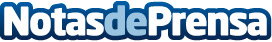 La renovada fascinación por el ajedrez hace crecer la demanda de ‘chess coaches’El nuevo auge del ajedrez ha llevado a muchas personas a contratar a grandes maestros del ajedrez como ‘chess coach’ personal para aprender y mejorar en su juegoDatos de contacto:Miquel Sintes679 888 971Nota de prensa publicada en: https://www.notasdeprensa.es/la-renovada-fascinacion-por-el-ajedrez-hace Categorias: Internacional Nacional Juegos Entretenimiento Ocio para niños http://www.notasdeprensa.es